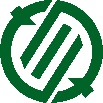 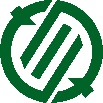 令和5（2023）年4月19日阪神地域最高峰の山を駆け抜けよう！！！いながわ里山猪道（ししみち）トレイルラン参加者募集！【概　要】いながわ里山猪道トレイルラン実行委員会（協力：大島小学校区まちづくり協議会　他）では、令和５年５月２８日（日）午前９時２０分から、猪名川町立大島小学校を会場に「いながわ里山猪道（ししみち）トレイルラン」を開催する。同委員会はこれまで新型コロナウイルス感染症の影響により令和２年より本格実施は見送っていたが、３月よりマスク着用の緩和、また５月から新型コロナウイルス感染症の位置づけが２類から５類に移行するなどの状況を受け、本格実施に踏み切った。種目は、ワイルドコース（２０キロ）とショートコース（２キロ）。特にワイルドコースについては、阪神地域最高峰の大野山を山頂まで駆け抜けるものとなっており、山頂からは阪神間はもちろん大阪から神戸方面まで美しいパノラマが見渡せる、醍醐味のあるコースとなっている。当日は、地元住民のおもてなしや地域挙げての応援、ランナーへの地元特産品などのお土産（参加賞）が用意されている。【実施内容】※エントリーの詳細は別添資料のとおり　開催日　令和５年５月２８日（日）午前９時２０分～開会式　会　場　猪名川町立大島小学校　種目等　ワイルド（２０キロ）１５０人ショート（２キロ）２５組５０人　参加費　ワイルド：７，５００円、ショート：２，５００円　エントリー期限　令和５年４月２８日（金）※定員になり次第終了【問合せ】いながわ里山猪道トレイルラン実行委員会事務局（一般社団法人DOOR内）　（℡072－766－4088）・チラシ・要項添付・エントリー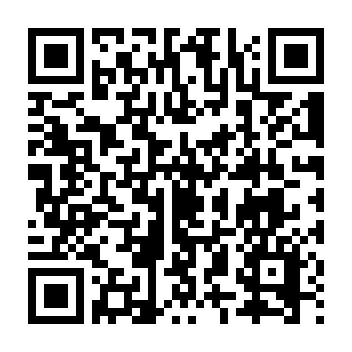 ＜URL・QR＞https://runnet.jp/entry/runtes/user/pc/competitionDetailAction.do?raceId=320473&div=1・町HPまち協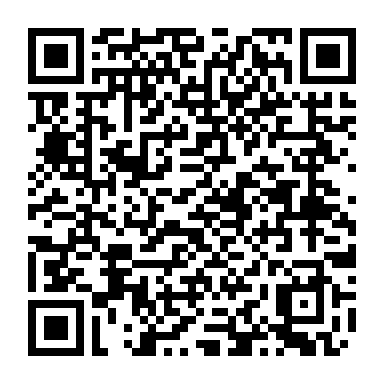 ＜URL・QR＞https://www.town.inagawa.lg.jp/soshiki/tiikishinkou/chikikouryuuka/kurashitetuduki/tiiki/machidukuri/1681877128646.html・大島まち協HP　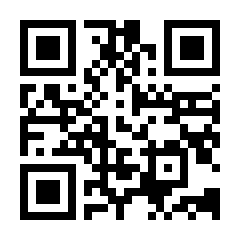 ＜URL・QR＞https://oshima-inagawa.jp/